INDICAÇÃO Nº 240/2018 Sugere ao Poder Executivo Municipal pintura de solo de trânsito de garagem (faixa amarela), defronte o nº 1941 da Rua Dona Margarida, na Vila Boldrin.Excelentíssimo Senhor Prefeito Municipal, Nos termos do Art. 108 do Regimento Interno desta Casa de Leis, dirijo-me a Vossa Excelência para sugerir que, por intermédio do Setor competente, seja executada pintura de solo de trânsito de garagem (faixa amarela), defronte o nº 1941 da Rua Dona Margarida, na Vila Boldrin.Justificativa: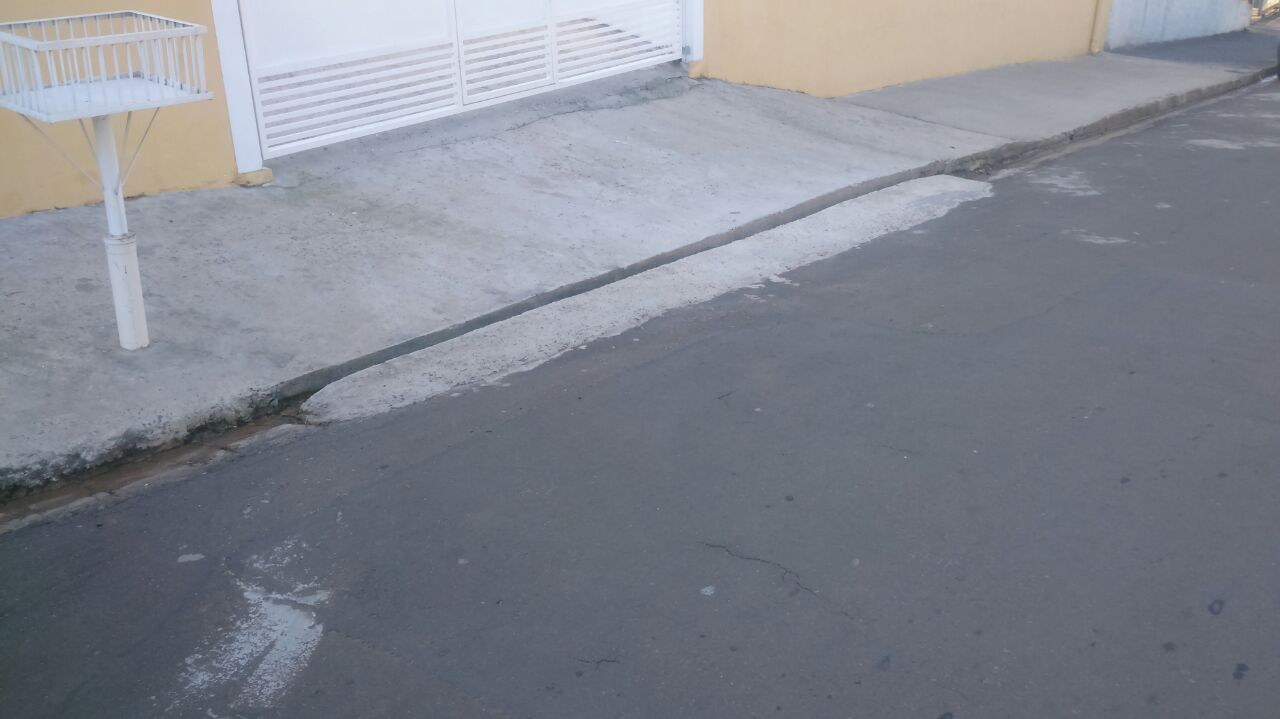 Conforme reivindicação do morador, Sr. Isac, tal pintura se faz necessária para que haja respeito em manter livre a garagem, o que ultimamente não está havendo, evitando transtornos com outrem. Plenário “Dr. Tancredo Neves”, em 11 de janeiro de 2.018.JESUS VENDEDOR-Vereador / Vice Presidente-